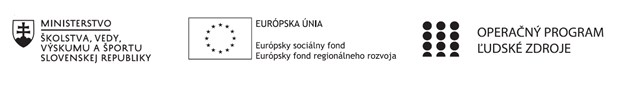 Správa o činnosti pedagogického klubu Príloha:Prezenčná listina zo stretnutia pedagogického klubuPríloha správy o činnosti pedagogického klubu                                                                                             PREZENČNÁ LISTINAMiesto konania stretnutia: Gymnázium J. Francisciho-RimavskéhoDátum konania stretnutia: 13.11.2019Trvanie stretnutia: od 14:00 hod. do 17:00 hod.	Zoznam účastníkov/členov pedagogického klubu:Meno prizvaných odborníkov/iných účastníkov, ktorí nie sú členmi pedagogického klubu  a podpis/y:Prioritná osVzdelávanieŠpecifický cieľ1.1.1 Zvýšiť inkluzívnosť a rovnaký prístup ku kvalitnému vzdelávaniu a zlepšiť výsledky a kompetencie detí a žiakovPrijímateľGymnázium J. Francisciho-RimavskéhoNázov projektuRozvoj zručností v čitateľskej, matematickej, finančnej a prírodovednej gramotnosti na Gymnáziu J. Francisciho-Rimavského v LevočiKód projektu  ITMS2014+312011U603Názov pedagogického klubu Klub čitateľskej gramotnostiDátum stretnutia  pedagogického klubu13.11.2019Miesto stretnutia  pedagogického klubuGymnázium J. Francisciho-RimavskéhoMeno koordinátora pedagogického klubuMgr. Iva KovalíkováOdkaz na webové sídlo zverejnenej správygymjfrle.edupage.orgManažérske zhrnutie:kľúčové slová: práca s textom, spracovanie a vyhľadávanie informácií v textekrátka anotácia:Na piatom stretnutí klubu čitateľskej gramotnosti členovia predstavili dôležitosť vhodného výberu textov, jednotlivé typy textov a spôsoboch ich využitia.Literárne texty: - spájať myšlienky z celého textu, aby poskytli interpretácie charakterových vlastností postáv, úmyslov a pocitov a ich dokladovanie z textu samotného; – interpretovať obrazné vyjadrenia; – čiastočne zhodnotiť kompozíciu príbehu. Informačné texty: – rozlíšiť a interpretovať komplexné informácie z rôznych častí textu a doložiť ich príkladom z textu; – porozumieť funkcii organizačných prvkov; – spájať informácie z celého textu s cieľom určiť postupnosť aktivít a plne odôvodniť svoj výber.Hlavné body, témy stretnutia, zhrnutie priebehu stretnutia: a/ Otvorenie piateho stretnutiab/ Kontrola úloh z predchádzajúceho stretnutiac/ Typy textov, spracovanie informáciíd/ Dôležitosť pochopenia textu v celom rozsahu a význameKoordinátorka klubu oboznámila prítomných s úlohami, ktoré boli splnené na projektových hodinách čitateľskej gramotnosti.Členovia klubu diskutovali o tom, aký dôležitý je výber samotného textu, jeho spracovanie a následne pochopenie. Z podmienok aktívneho učenia sa žiaka, ktoré má plánovaním učiteľ vytvoriť, vyplýva, že práca s textom je súčasťou istého systému v učení sa žiaka, v ktorom plní funkciu zdroja učenia pri dosahovaní vzdelávacích cieľov. Práca s textom nemá byť samoúčelná, formálna. Text môžeme použiť na motiváciu, na vyvodenie, precvičenie, overenie poznatku. Žiaci čítajú texty pre literárny zážitok (literárne texty) a na získavanie informácií (informačné texty).Spracovanie informácií, ktoré vyplývajú z textu, je dôležitou súčasťou samotného porozumenia, preto v čítaní s porozumením potrebuje žiak takú podporu, ktorá mu pomôže zistiť vzťahy medzi informáciami v texte, nájsť a pomenovať súvislosti a na základe toho porozumieť textu ako celku.Závery a odporúčania:Koordinátorka klubu zhrnula priebeh stretnutia, zdôraznila dôležitosť pochopených textov a vyzvala členov, aby sa pripravili na nasledujúce stretnutie.Vypracoval (meno, priezvisko)Mgr. Soňa ChmelíkováDátum13.11.2019PodpisSchválil (meno, priezvisko)Mgr. Jaroslav KramarčíkDátum14.11.2019PodpisPrioritná os:VzdelávanieŠpecifický cieľ:1.1.1 Zvýšiť inkluzívnosť a rovnaký prístup ku kvalitnému vzdelávaniu a zlepšiť výsledky a kompetencie detí a žiakovPrijímateľ:Gymnázium J. Francisciho-RimavskéhoNázov projektu:Rozvoj zručností v čitateľskej, matematickej, finančnej a prírodovednej gramotnosti na Gymnáziu J. Francisciho-Rimavského v LevočiKód ITMS projektu:312011U603Názov pedagogického klubu:Klub čitateľskej gramotnostič.Meno a priezviskoPodpisInštitúcia1.Mgr. Iva KovalíkováGJFR Levoča2.Mgr. Soňa ChmelíkováGJFR Levoča3.PhDr. Ingrid KochováGJFR Levoča4.Mgr. Štefan PlačkoGJFR Levočač.Meno a priezviskoPodpisInštitúcia